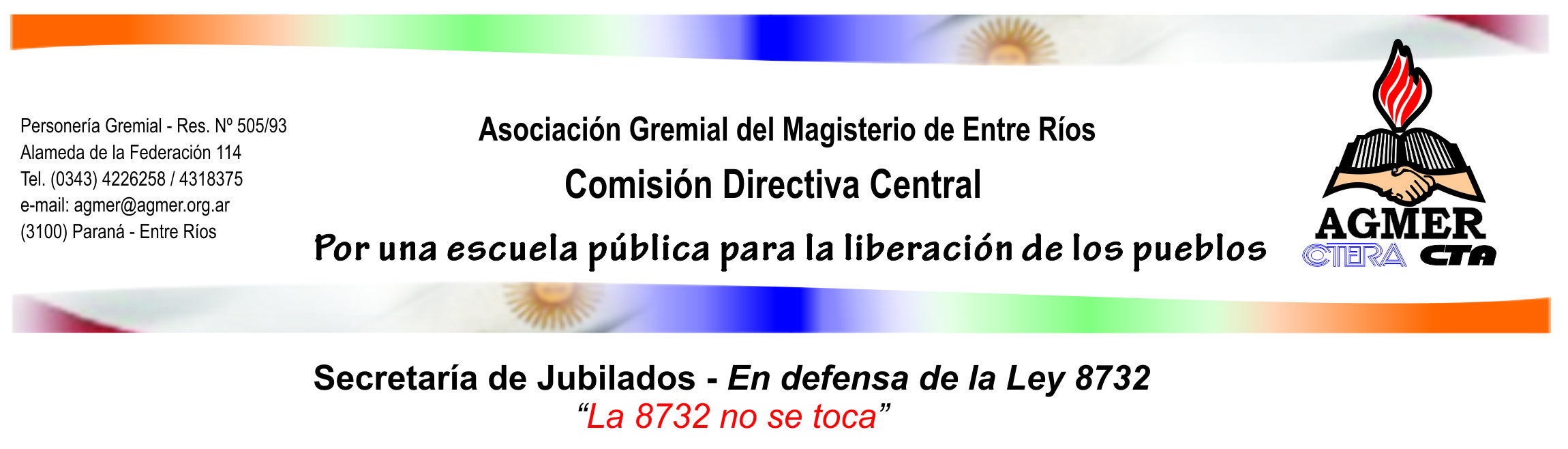 INSTRUCTIVO DE PROCEDIMIENTOPARA INICIO DE TRÁMITES (JOE/JOC) ANTE LA CJPERTIPO DE TRAMITE:JUBILACION ORDINARIA ESPECIALJUBILACION ORDINARIA COMUNDOCUMENTACION A REMITIR:FICHA DE SOLICITUD FORMULARIO A/AGMER COMPLETA CON TODOS LOS DATOS FORM. 2001 (CON FIRMA CERTIF.)COPIA DNI (DE AMBOS LADOS CERTIFICADA)RECIBO DE SUELDO (ORIGINAL ULTIMO DE CADA  DESEMPEÑO, SI ES COPIA DEBERA ESTAR CERTIFICADA)CONDICIONES DE ENVIO:DEBERA ENVIARSE EN UNA BOLSA SANITIZADA O FOLIO CERRADO, LA FICHA DE SOLICITUD FORMULARIO A/AGMER DEBERA ESTAR UBICADO COMO PRIMER HOJA PARTE SUPERIORDEBERA ENVIARSE CORREO ELECTRONICO CURSANDO AVISO DEL ENVIO CON FECHA Y EMPRESA DE CORREO UTILIZADA A: jubilados@agmer.org.arDOMICILIO DE ENVIO:SE DEBERA ENVIAR A CALLE AV. ALAMEDA DE LA FEDERACION 621 DE PARANA (DIAS Y HORARIO DE RECEPCION: DE LUNES A VIERNES DE 8 A 14 HS.)IMPORTANTE: EL UNICO CANAL DE COMUNICACIÓN PARA LOS TRAMITES DE ESTA SECRETARIA ES EL CORREO: jubilados@agmer.org	INSTRUCTIVO DE PROCEDIMIENTOPARA TRÁMITES  VARIOS ANTE LA CJPERTIPO DE TRAMITE:SOLICITUD DE REAJUSTESOLICITUDES VARIAS RECURSO DE QUEJA POR RETARDODOCUMENTACION A REMITIR:FICHA DE SOLICITUD FORMULARIO B/AGMER COMPLETA CON TODOS LOS DATOS (EN TODOS LOS CASOS SE ADJUNTA ESTA SOLICITUD)EN CASO DE SOLICITUDES DE REAJUSTE O DE OTRO TIPO, EL ESCRITO CON COPIA (AMBOS EJEMPLARES FIRMADOS POR EL INTERESADOEN CASO DE REQUERIR REMOCION DE MORA ADMINISTRATIVA*COPIA DE LA NOTA O PRESENTACIÓN SIN RESPUESTA*SI ES SOLICITUD DE BENEFICIO DEMORADO COPIA DE LA CONSTANCIA DE INICIO*PODER ESPECIAL SEGÚN FORMULARIO ADJUNTO CON FIRMA CERTIFICADA (EN AMBOS CASOS)CONDICIONES DE ENVIO:DEBERA ENVIARSE EN UNA BOLSA SANITIZADA O FOLIO CERRADO, LA FICHA DE SOLICITUD FORMULARIO A/AGMER DEBERA ESTAR UBICADO COMO PRIMER HOJA PARTE SUPERIORDEBERA ENVIARSE CORREO ELECTRONICO CURSANDO AVISO DEL ENVIO CON FECHA Y EMPRESA DE CORREO UTILIZADA A: jubilados@agmer.org.arDOMICILIO DE ENVIO:SE DEBERA ENVIAR A CALLE AV. ALAMEDA DE LA FEDERACION 621 DE PARANA (DIAS Y HORARIO DE RECEPCION: DE LUNES A VIERNES DE 8 A 14 HS.)